Prezydent Miasta Pruszkowa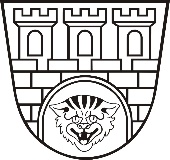 Zarządzenie nr 251/2022Prezydenta Miasta Pruszkowaz dnia 9 listopada 2022 r.w sprawie wprowadzenia zmian w Regulaminie OrganizacyjnymUrzędu Miasta Pruszkowa.Na podstawie art. 33 ust. 2 ustawy z dnia 8 marca 1990 r. o samorządzie gminnym 
(t.j.: Dz. U. z 2022 r., poz. 559 z poźn. zm.), zarządzam co następuje:§ 1W Regulaminie Organizacyjnym Urzędu Miasta Pruszkowa, stanowiącym załącznik do Zarządzenia nr 163/2019 Prezydenta Miasta Pruszkowa z dnia 1 sierpnia 2019 r., zmienionym Zarządzeniem 
nr 196/2020 Prezydenta Miasta Pruszkowa z dnia 17 września 2020 r. (tekst jednolity ogłoszony 
w Zarządzeniu nr 234/2021 Prezydenta Miasta Pruszkowa z dnia 30 września 2021 r.) 
oraz zarządzeniami Prezydenta Miasta Pruszkowa nr 47/2022 z dnia 28 lutego 2022 r., nr 86/2022 
z dnia 8 kwietnia 2022 r., nr 213/2022 z dnia 31 sierpnia 2022 r. i nr 230/2022 z dnia 29 września 2022 r., wprowadzam następujące zmiany:1. W Rozdziale V Struktura organizacyjna Urzędu, w § 24:pkt 6 otrzymuje brzmienie:„												       ”;pkt 19 otrzymuje brzmienie:„												       ”;2. W Rozdziale VI Zakresy działań komórek organizacyjnych Urzędu:w § 27 Wydział Geodezji, Mienia i Estetyki Miasta – WGM, w ust. 2 dodaje się pkt 47 
w brzmieniu:„47) dekorowanie Miasta flagami z okazji świąt narodowych i uroczystości miejskich 
oraz innych wydarzeń według potrzeb.”.§ 30 otrzymuje brzmienie:„§ 30Wydział Organizacyjny – WOA1. W skład Wydziału Organizacyjnego wchodzą:Referat ds. organizacji i kadr;Referat ds. administracji i obsługi technicznej.2. Do zadań Wydziału Organizacyjnego należy w szczególności:wykonywanie zadań związanych z obsługą narad organizowanych przez Prezydenta Miasta, w tym: opracowywanie projektów porządku posiedzeń;współdziałanie z komórkami organizacyjnymi Urzędu i jednostkami organizacyjnymi 
w zakresie przygotowania materiałów do tematów zgłoszonych na narady organizowane przez Prezydenta Miasta;sporządzanie protokołów i sprawozdań;przekazywanie podjętych na posiedzeniach ustaleń komórkom organizacyjnym Urzędu i jednostkom organizacyjnym – do wiadomości i realizacji;prowadzenie rejestru skarg i wniosków – kierowanie skarg i wniosków do załatwienia przez merytoryczne komórki organizacyjne Urzędu i nadzór nad terminowością 
ich załatwienia;prowadzenie rejestru wniosków złożonych w trybie informacji publicznej, przekazywanie ich do załatwienia przez merytoryczne komórki organizacyjne Urzędu oraz koordynacja udzielania odpowiedzi;prowadzenie rejestru petycji, przekazywanie ich do załatwienia przez merytoryczne komórki organizacyjne Urzędu oraz koordynacja udzielania odpowiedzi;koordynacja redakcji i publikacji Biuletynu Informacji Publicznej;zamieszczanie w Biuletynie Informacji Publicznej, wymaganych przepisami informacji 
z zakresu merytorycznego Wydziału;przekazywanie do Biura Rady otrzymanych projektów uchwał, przygotowywanych przez poszczególne wydziały na sesje Rady Miasta;koordynacja pracy i nadzór nad osobami wykonującymi prace społeczne na terenie Urzędu Miasta, w ramach orzeczonych przez sąd kar ograniczenia wolności;organizacja obsługi wyborów i referendów;prowadzenie spraw socjalnych pracowników;planowanie polityki kadrowej i płacowej we współpracy z kierownictwem Urzędu;prowadzenie spraw dotyczących składanych oświadczeń majątkowych;prowadzenie spraw związanych z naborem na wolne stanowiska pracy w Urzędzie;prowadzenie spraw związanych ze służbą przygotowawczą pracowników po raz pierwszy podejmujących pracę na stanowisku urzędniczym w administracji samorządowej;wspieranie rozwoju pracowników podnoszenia kwalifikacji w celu zapewnienia Urzędowi wysoko wykwalifikowanej kadry;kontrola przestrzegania dyscypliny pracy;prowadzenie spraw związanych z okresową oceną pracowników;prowadzenie spraw osobowych pracowników Urzędu i kierowników miejskich jednostek organizacyjnych z wyłączeniem placówek oświatowych;ocena przydatności stanowisk i optymalna etatyzacja; współudział w planowaniu funduszu płac i nagród oraz racjonalne gospodarowanie tymi funduszami;prowadzenie spraw zakładowego funduszu świadczeń socjalnych, w tym optymalne planowanie funduszu z uwzględnieniem interesu pracowników;prowadzenie spraw związanych z odbywaniem praktyk zawodowych i studenckich;współpraca ze stanowiskiem ds. BHP oraz IOD;prowadzenie obsługi komisji dyscyplinarnych;opracowywanie projektów regulaminu pracy Urzędu i regulaminu wynagradzania 
oraz ich zmian;prowadzenie spraw związanych z utrzymaniem należytego stanu technicznego budynku Urzędu Miasta i Urzędu Stanu Cywilnego;zapewnienie bezpiecznych i higienicznych warunków pracy, zapewnienie bezpieczeństwa przeciwpożarowego i BHP oraz ochrona mienia Urzędu;ewidencja środków trwałych i wyposażenia w Urzędzie;prowadzenie spraw pieczęci i tablic urzędowych oraz gospodarka drukami 
i formularzami;prowadzenie spraw gospodarczych Urzędu;zaopatrzenie materiałowo-techniczne Urzędu, gospodarka środkami rzeczowymi;utrzymywanie porządku i czystości w pomieszczeniach Urzędu Miasta;prowadzenie rejestru umów realizowanych przez Wydział;sporządzanie analiz, sprawozdań statystycznych, opinii i innych opracowań w zakresie merytorycznym Wydziału;współpraca w wykonywaniu zadań z innymi Wydziałami i Biurami Urzędu;realizacja zadań dotyczących Budżetu Obywatelskiego w ramach kompetencji wydziału.w § 37 Biuro Prezydenta – BPR, w pkt 1 dodaje się ppkt 31 w brzmieniu:„31) przygotowywanie na sesje Rady Miasta Informacji z działalności Prezydenta w okresie międzysesyjnym”.§ 43 otrzymuje brzmienie:„§ 43Wydział Bezpieczeństwa Informacji i Teleinformatyki – WBI1. W skład Wydziału Bezpieczeństwa Informacji i Teleinformatyki wchodzą:Referat ds. ochrony informacjiReferat ds. informatycznych2. Do zadań Wydziału Bezpieczeństwa Informacji i Teleinformatyki należy w szczególności:monitorowanie przestrzegania ogólnego rozporządzenia o ochronie danych osobowych RODO (Parlamentu Europejskiego i Rady (UE) 2016/679 z dnia 27 kwietnia 2016 r.), innych przepisów Unii lub państw członkowskich o ochronie danych oraz polityk administratora lub podmiotu przetwarzającego w dziedzinie ochrony danych osobowych, w tym podział obowiązków, działania zwiększające świadomość, szkolenia personelu uczestniczącego w operacjach przetwarzania oraz powiązane z tym audyty;udzielanie na żądanie zaleceń co do oceny skutków dla ochrony danych 
oraz monitorowanie jej wykonania zgodnie z art. 35 ogólnego rozporządzenia o ochronie danych osobowych RODO;współpraca z organem nadzorczym;pełnienie funkcji punktu kontaktowego dla organu nadzorczego w kwestiach związanych z przetwarzaniem, w tym z uprzednimi konsultacjami, o których mowa w art. 36 ogólnego rozporządzenia o ochronie danych osobowych RODO oraz w stosownych przypadkach prowadzenie konsultacji we wszelkich innych sprawach;opiniowanie umów, projektów uchwał, zarządzeń, wniosków o udostępnienie danych 
pod względem ochrony danych osobowych;opracowanie projektów procedur, instrukcji i wytycznych z zakresu ochrony danych;konsultacje z pracownikami, udzielanie rekomendacji;monitorowanie, sprawdzenia i audyty w zakresie przestrzegania ochrony d.o.;informowanie administratora i pracowników urzędu o obowiązkach związanych 
z ochroną danych osobowych;prowadzenie analiz i rejestrów wymaganych przez przepisy prawa krajowego i UE 
w zakresie j.w.;prowadzenie Archiwum Zakładowego Urzędu Miasta Pruszkowa zgodnie z instrukcją kancelaryjną i jednolitym rzeczowym wykazem akt;współpraca z komórkami organizacyjnymi w zakresie przygotowania akt do złożenia 
w Archiwum Zakładowym Urzędu w oparciu o spisy zdawczo-odbiorcze wykonane 
przez komórki organizacyjne;nadzór nad właściwym przekazywaniem akt do Archiwum Zakładowego 
przez poszczególne komórki organizacyjne Urzędu;udostępnienie akt i innej dokumentacji przechowywanej w archiwum do celów służbowych i naukowych zgodnie z obowiązującymi przepisami;wydawanie zainteresowanym stosownych zaświadczeń na podstawie akt znajdujących się w Archiwum Urzędu i ich ewidencjonowanie;opracowywanie i wdrażanie kompleksowego programu informatyzacji Urzędu Miasta;dbanie o zgodność rozwiązań planowanych do zastosowania w Urzędzie z modelem przyjętym w administracji publicznej;określenie i nadzór nad przestrzeganiem w Urzędzie standardów oraz parametrów sprzętu i oprogramowania, opiniowanie zakupów i inwestycji w tym zakresie;zarządzanie, administrowanie oraz obsługa techniczna systemów informatycznych użytkowanych w Urzędzie;instalowanie, konfiguracja i konserwacja urządzeń komputerowych oraz wszelkiego oprogramowania w Urzędzie;załatwianie spraw serwisowych i gwarancyjnych;wsparcie techniczne usług związanych z uwierzytelnianiem – instalacja i aktualizacja oprogramowania do podpisów elektronicznych;instalacja telefonów w pomieszczeniach Urzędu Miasta oraz administrowanie centralą telefoniczną;koordynacja i nadzór nad przygotowaniem założeń do programów, projektowanie, produkcja, zakup i wdrażanie systemów aplikacyjnych;nadzór nad legalnością stosowanego oprogramowania i właściwego zabezpieczenia danych (archiwizacja danych, kontrola antywirusowa itp.);udzielanie pracownikom wszelkiej pomocy związanej z pracą ze sprzętem 
i oprogramowaniem komputerowym;zakup sprzętu i oprogramowania informatycznego;pełnienie funkcji „administratora systemu” w myśl przepisów dotyczących ochrony informacji niejawnych;obsługa i realizacja wniosków o nadanie uprawnień do systemów informatycznych 
oraz prowadzenie ewidencji osób uprawnionych;wykonywanie zadań przypisanych podmiotowi publicznemu na mocy przepisów 
o cyberbezpieczeństwie;zapewnienie informatycznej obsługi wyborów i referendów;przygotowywanie i przekazywanie do Wydziału Organizacyjnego projektów odpowiedzi na wnioski w trybie informacji publicznej;prowadzenie rejestru umów realizowanych przez Wydział;zamieszczenie w Biuletynie Informacji Publicznej, wymaganych przepisami informacji 
z zakresu merytorycznego Wydział;współpraca w wykonywaniu zadań z innymi Wydziałami i Biurami Urzędu.”.§ 2Załącznik nr 1 do Regulaminu Organizacyjnego Urzędu Miasta Pruszkowa, stanowiącego załącznik 
do Zarządzenia Nr 163/2019 Prezydenta Miasta Pruszkowa z dnia 1 sierpnia 2019 r., zmienionego Zarządzeniem Nr 196/2020 Prezydenta Miasta Pruszkowa z dnia 17 września 2020 r. (tekst jednolity ogłoszony w Zarządzeniu Nr 234/2021 Prezydenta Miasta Pruszkowa z dnia 30 września 2021 r.) 
oraz Zarządzeniami Prezydenta Miasta Pruszkowa nr 47/2022 z dnia 28 lutego 2022 r., nr 86/2022 
z dnia 8 kwietnia 2022 r., nr 213/2022 z dnia 31 sierpnia 2022 r. i nr 230/2022 z dnia 29 września 2022 r, otrzymuje brzmienie określone w załączniku nr 1 do niniejszego Zarządzenia.§ 3Wykonanie zarządzenia powierza się Zastępcy Prezydenta Miasta, Sekretarzowi Miasta, Skarbnikowi Miasta.§ 4Zarządzenie podlega publikacji w Biuletynie Informacji Urzędu Miasta Pruszkowa.§ 5Zarządzenie wchodzi w życie z dniem 10 listopada 2022 roku z wyjątkiem § 1 ust. 2 pkt 1 i pkt 3, 
które wchodzą w życie z dniem 2 stycznia 2023 r.Prezydent Miasta PruszkowaPaweł MakuchWydział OrganizacyjnyReferat ds. organizacji i kadrReferat ds. administracji i obsługi technicznejWOAWydział Bezpieczeństwa Informacji i TeleinformatykiReferat ds. ochrony informacjiReferat ds. informatycznychWBI